RunealfabetetRuner var bokstaver som man brukte blant annet i Norge for lene siden. Grunnen til at runene har så rette streker i bokstavene sine er fordi de ofte ble hugget inn i stein. Da var det vanskelig å få runde former slik som vi kan lage med en blyant i dag.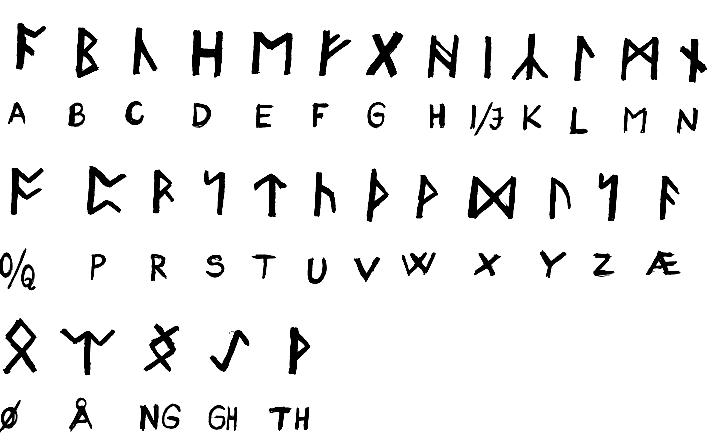 